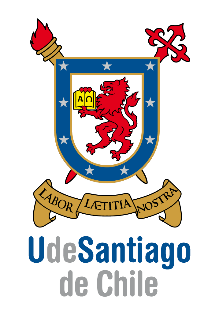 La Universidad Santiago de Chile no realizará habilitación para los programas, no obstante solicita para los programas de Anestesiología y Psiquiatría Adultos e Infantil el requisito de evaluación Psicológica previo, por lo cual los interesados a estos programas deben solicitar entrevista con las Psicólogas y cancelar la evaluación directamente a las profesionales.Psicólogas a cargo del ProcesoJacqueline Muñoz: (8-8285999, mail:jacqueline.amg@gmail.com; Dirección: Eliodoro Yáñez 1649, oficina 607, Providencia).Pilar Palacios: (4-2095181, mail: pilar.palacios@usach.cl; Dirección: San Sebastián 2765, oficina 21C, Las Condes).Ximena Rubio: (9-8212508, mail:xirubio@yahoo.com; Dirección: Pío X 2390, oficina 902, Providencia).Cada Postulante debe cancelar la evaluación directamente a la psicóloga ($80.000)Atentamente,Dirección de Graduados y Postítulos
Facultad de Ciencias MédicasUniversidad de Santiago de Chile